CENTRUM DOPRAVNÍHO VÝZKUMUBIOWELL, s.r.o.Pavla Horova 28Bratislava84107SlovakiaZnačka:Vyřizuje:135/23Z1IUxxxxxxxxxxxxxTelefon:xxxxxxxBrno22.03.2023Věc:Objednávka číslo 135/23/HUPředmět objednávky1. oprava modulu CO u Airpointeru 2012_00353dle cenové nabídky číslo Pv23023, ze dne 15.3.2023Platba bude provedena bankovním převodem.Číslo objednávky (135/23/HU) uvádějte prosím vždy na fakturu.Fakturu dodejte prosím na adresu:Centrum dopravního výzkumu, v. v. i., Líšeňská 33a, 63600 BrnoObjednané dodejte prosím na adresu:Centrum dopravního výzkumu, v. v. i., Líšeňská 33a, 63600 BrnoFakturu v elektronické podobě zašlete na adresu: xxxxxxxxxV případě potřeby kontaktujte: xxxx, tel.: xxxxxxxx, mobil: xxxxxx, e-mail: xxxxxxxxDěkujemeS pozdravemIČ: 44994575 DIČ: CZ44994575 Bankovní spojeni. KB Brno-město 100736-621 7 0100Zariadenia a systémyPotvrdenie objednávky č.: P023011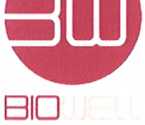 Dodacia adresa:Centrum dopravního výzkumu, v.v.i.Líšeňská 2657/33aCZ - 63600 Brno-LíšeňKontaktná osoba:xxxxxxxxxxxx, xxxxxxČíslo odberatel'a:	ADR00139Datum vystavenia:	28.03.2023Vaša objednávka č.: 135/23/HUDatum vystavenia objednávky: 28.03.2023Dodacie podmienky: CIPSpósob dodania:	osobné dodávatel'omPlatobné podmienky: faktura, splatnosť 30 dní Předpokládaný dátum dodania: 30.06.2023Celkom s DPH4 149,00 EURSadzba DPH 	Základ Výška DPH	Celkomnulová 0%	4 149,00 0,00 4 149,00CELKOM 4 149,00	0,00	4 149,00Rozpis DPH uvedený v mene EURPoznámka:Prenesenie daňovej povinnosti. DPH odvedie odběratel'.Dodacie podmienky v súlade s Incoterms ® 2020.Náhradně diely a práca sú v ponuke uvedené ako předpokládané, Fakturované bude skutečné množstvo servisných úkonov a náhradných dielov po odsúhlasení odberatefom.Tešíme sa na spoluprácu.BioWell s.r.o.,Pavla Horova 841 07 Bratislava
IČO 46451099,DIČ SK2023390853
www.biowell.skVystavil: xxxxxxPečiatka a podpis dodávate‘lazapísaná v ORSR BA I odd. Sro, vložka č. 77639/BPavla Horova 28, 841 07 BratislavaKremnická 26, 851 01 Bratislava46451099	2023390853SK2023390853	SK2023390853SK25 7500 0000 0040 1979 1728 CEKO SKBXSK31 1100 0000 0029 4646 5350 TATR SKBXSK16 7500 0000 0040 1976 6864 CEKO SKBX1/1xxxxxxxxxxwww.biowell.skp.č.KatalogPopisPočet MlCena MJDPHZákladCelkom sDPH1801-390030Filter Wheel, Correlation, CO1,00 ks3 664,000%3 664,003 664,00 EUR2SH - BWService hours4,00 ks70,000%280,00280,00 EUR3TC - BWTra vel costs1,00 ks205,000%205,00205,00 EUR